  Bulletin d’adhésion	      	                      Association Compostelle-Cordoue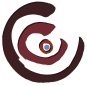 Remarque : La cotisation annuelle est de € 35.- ou CHF 50.-,  coordonnées bancaires pour  le versement : Association Compostelle-Cordoue	Banque Cantonale du Valais, CH 1951 Sion En CHF : 	IBAN : CH16 0076 5001 0065 9260 8	En € :		IBAN : CH81 0900 0000 9196 3396 0   BIC/SWIFT: POFICHBEXXXLieu et date :	 	Signature : Bulletin d’inscription à renvoyer • 	par courrier : Dominique Chappot, Pranoé 23, CH 1967 Bramois•	par mail à dom.compcord@gmail.comNom :      Prénom :    Rue et n° Rue et n° NP Ville :  Pays :        Email :     Téléphone  